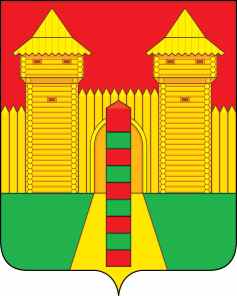 АДМИНИСТРАЦИЯ  МУНИЦИПАЛЬНОГО  ОБРАЗОВАНИЯ «ШУМЯЧСКИЙ  РАЙОН» СМОЛЕНСКОЙ  ОБЛАСТИРАСПОРЯЖЕНИЕот   04.02.2021г. № 28-р        п. Шумячи	В соответствии с Градостроительным кодексом Российской Федерации, Федеральным законом от 06.10.2003 г. № 131-ФЗ «Об общих принципах организации местного самоуправления в Российской Федерации», Уставом Шумячского городского поселения:1. Внести в Совет депутатов Шумячского городского поселения проект решения «О внесении изменений в Правила землепользования и застройки Шумячского городского поселения»;2. Назначить начальника Отдела по строительству, капитальному ремонту и жилищно-коммунальному хозяйству Администрации муниципального образования «Шумячский район» Смоленской области Стародворову Наталью Анатольевну официальным представителем при рассмотрении Советом депутатов Шумячского городского поселения проекта решения «О внесении изменений в Правила землепользования и застройки Шумячского городского поселения».О внесении в Совет депутатов Шумячского городского поселения проекта решения «О внесении изменений в Правила землепользования и застройки Шумячского городского поселения»Глава муниципального образования «Шумячский район» Смоленской области   А.Н. Васильев